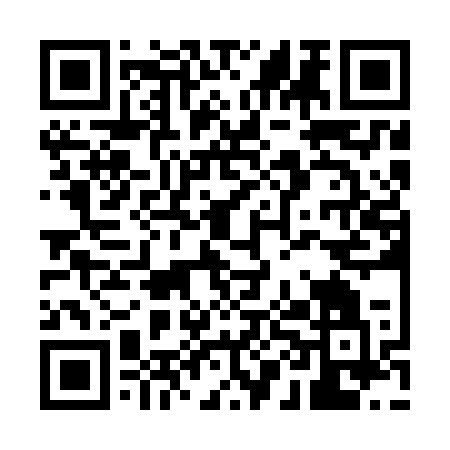 Ramadan times for Sammaste, EstoniaMon 11 Mar 2024 - Wed 10 Apr 2024High Latitude Method: Angle Based RulePrayer Calculation Method: Muslim World LeagueAsar Calculation Method: HanafiPrayer times provided by https://www.salahtimes.comDateDayFajrSuhurSunriseDhuhrAsrIftarMaghribIsha11Mon4:314:316:4512:284:086:136:138:1812Tue4:284:286:4212:284:106:156:158:2113Wed4:254:256:3912:284:126:176:178:2314Thu4:224:226:3612:274:146:206:208:2615Fri4:194:196:3312:274:156:226:228:2916Sat4:154:156:3112:274:176:246:248:3117Sun4:124:126:2812:264:196:266:268:3418Mon4:094:096:2512:264:216:296:298:3719Tue4:054:056:2212:264:236:316:318:3920Wed4:024:026:1912:264:256:336:338:4221Thu3:583:586:1612:254:266:366:368:4522Fri3:553:556:1312:254:286:386:388:4823Sat3:513:516:1112:254:306:406:408:5124Sun3:483:486:0812:244:326:426:428:5425Mon3:443:446:0512:244:336:456:458:5726Tue3:403:406:0212:244:356:476:479:0027Wed3:373:375:5912:234:376:496:499:0328Thu3:333:335:5612:234:396:516:519:0629Fri3:293:295:5412:234:406:546:549:0930Sat3:253:255:5112:234:426:566:569:1231Sun4:214:216:481:225:447:587:5810:151Mon4:174:176:451:225:458:008:0010:182Tue4:134:136:421:225:478:038:0310:223Wed4:094:096:391:215:498:058:0510:254Thu4:054:056:361:215:508:078:0710:295Fri4:014:016:341:215:528:098:0910:326Sat3:563:566:311:215:548:128:1210:367Sun3:523:526:281:205:558:148:1410:398Mon3:473:476:251:205:578:168:1610:439Tue3:433:436:221:205:588:188:1810:4710Wed3:383:386:201:196:008:218:2110:51